News Release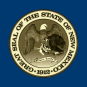 State of Historic Preservation Division, Department of Cultural AffairsFOR IMMEDIATE RELEASE                                                                                CONTACT:February 8, 2015                                                                                 Tom Drake, 505-827-4067 State Seeks Preservation Award NominationsAnnual Heritage Preservation Month Looks at New Mexico Landscapes that Inspired ArtSanta Fe — The Cultural Properties Review Committee and the New Mexico Historic Preservation Division, a division of the Department of Cultural Affairs, are seeking nominations for preservation awards that will be presented in May as part of Heritage Preservation Month.HPD also announced it will examine cultural landscapes that inspired New Mexico artists, a theme that will be interpreted on a commemorative poster available to the public in April and at special events held statewide.  “New Mexico, its landscapes, lighting, history and culture have inspired generations of artists who created some of their most significant works of arts, here,” said Jeff Pappas, Ph.D., State Historic Preservation Officer and director of HPD.  “Some of these cultural landscapes are remarkably similar in appearance today to the way looked decades ago and should be preserved for their contribution to the arts and the recognition they brought, and continue to bring, to New Mexico.”In the last couple of months the homes and studios of artists Luis Jimenez, and Peter Hurd and Henriette Wyeth in Hondo Valley were listed in the National Register of Historic Properties in December and  first listed by the CPRC in the State Register of Cultural Properties in October.  The homes and studios of Georgia O’Keeffe and Taos Society of Artists founders Eanger Irving Couse and Joseph Henry Sharp also are designated historic, as is the D.H. Lawrence Ranch where the English author wrote much of The Plumed Serpent. Events held in communities, state parks at historic sites and by organizations and individuals also are held each year as part of Preservation Month.  Approximately 35-50 events are scheduled throughout May that celebrate local history and are published in an events calendar posted on the websites of HPD and the New Mexico Heritage Preservation Alliance. Award nominations and event application forms must be received by March 12.  Nomination forms and guidelines are available at www.nmhistoricpreservaiton.org and should be e-mailed with digital photograph files to tom.drake@state.nm.us.  Inquiries are accepted at 505-827-4067. NMHPA will compile the Calendar of Events. Forms are available at the nonprofit’s website,   www.nmheritage.org.  Completed event forms with a digital photograph should be e-mailed to vtjacobson@gmail.com Awards are signed by Governor Susana Martinez, CPRC Chairman Rick Hendricks, Ph.D; and Pappas. They will be presented at the 43rd annual Heritage Preservation Awards ceremony in Santa Fe at the Scottish Rite Center.—30—FOR MORE INFORMATION CONTACT:Tom Drake, Public Relations Historic Preservation Division, Department of Cultural AffairsSanta Fe, NM  87501(505) 827-4067tom.drake@state.nm.uswww.nmhistoricpreservation.org